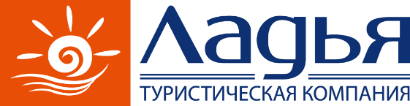 Экскурсионный тур-конструктор«Люблю я Кавказ!» (5 дн/4н) 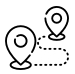 МаршрутПешеходная экскурсия по Кисловодску или Казачье подворье – Черекская теснина – Долина Нарзанов – Грозный или Домбай – Медовые водопады-Гора Кольцо-Замок коварства и Любви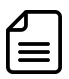 Кисловодск - самый большой и живописный курорт Кавказских Минеральных Вод. Тур "Люблю я Кавказ!" подходит как для первого знакомства с Кисловодском и его окрестностями, так и для туристов, которые вернулись в этот солнечный город и готовы к путешествию по новым маршрутам.ПРОГРАММА ТУРА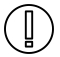 Что взять с собой в путешествиедокументы, необходимые в поездку (оригинал паспорта и свидетельства о рождении для детей до 14 лет, медицинский полис ОМС).удобную одежду по сезону + теплую одежду для посещения Приэльбрусья и Домбая.удобную спортивную обувьплащ-дождевик или зонтиксолнцезащитные очки и кремкупальники и наряды для фотосессийличную аптечку и средство от укусов насекомых (при необходимости)деньги на личные цели
Стоимость тура: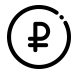 Стоимость тура: с 01.05.-20.06.2022 г. и с 11.08.-01.11.2022:ДОПЛАТА ЗА ДОП. СУТКИ, за номер в рублях: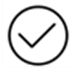 Что входит в стоимость тура:проживаниезавтракиэкскурсионное и транспортное обслуживание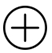 Дополнительно оплачиваетсявходные билетыобеды и ужины трансфер: - ж/д вокзал Кисловодск-гостиница – 350 руб./машина/в одну сторону -  а/п Минеральные Воды-гостиница – 1600 руб./машина/в одну сторону;Курортный сбор – 50 руб./взр./день (оплачивается в отеле при заселении).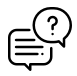 Как оплачивать курортный сбор?В соответствии с ФЗ «О курортном сборе», гости должны самостоятельно оплатить курортный сбор по прибытию в средство размещения (отель) наличными или банковской картой. Сумма курортного сбора не может быть включена в стоимость проживания, а также других услуг.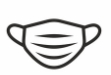 Информация о противоковидных мерахДля туристов, пребывающих на отдых в Ставропольский край и республики Северного Кавказа (за исключением Республики Северная Осетия-Алания) рекомендовано соблюдать общие меры эпидпрофилактики, такие как масочный режим, температурный контроль в местах массового нахождения людей и социальную дистанцию согласно постановления Главного государственного санитарного врача Российской Федерации. Дополнительных мер для путешествий нет.______________________________Место и время начала тура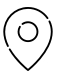 г. Кисловодск, 13.45-14.05Место и время начала тураг. Кисловодск, 13.45-14.05Продолжительность тура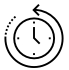 5 дней/ 4 ночи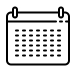 Даты заездов в 2022 г.:Каждую средуПродолжительность тура5 дней/ 4 ночиДаты заездов в 2022 г.:Каждую средуМесто и время окончания тура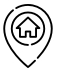 г. Кисловодск, 18.00-19.00Место и время окончания тураг. Кисловодск, 18.00-19.00Продолжительность тура5 дней/ 4 ночиДаты заездов в 2022 г.:Каждую средуПродолжительность тура5 дней/ 4 ночиДаты заездов в 2022 г.:Каждую среду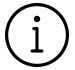 В телефонном режиме за несколько дней до заезда с туристами свяжется куратор тура и обговорит с ними все детали и нюансы поездки  (конт. тел. 8-928-348-58-48) Рекомендуется пообедать в первый день тура, перед отправлением на экскурсию по Кисловодску.Во время путешествия необходимо иметь наличные деньги на дополнительные расходы. Банковские карты для оплаты принимаются не везде.В последний день тура завершение экскурсионной программы в 18.00-19.00 в городе-курорте Кисловодске. От аэропорта Минеральные воды до Кисловодска ехать ориентировочно 60 минут. От ж/д – 5-10 мин. Просьба приобретать обратные билеты с учетом этого факта.Туристская компания «Ладья» оставляет за собой право менять время выезда последовательность автобусных и пешеходных экскурсий, замену их равноценными. Также возможна замена заявленных по программе отелей на равноценные.   В телефонном режиме за несколько дней до заезда с туристами свяжется куратор тура и обговорит с ними все детали и нюансы поездки  (конт. тел. 8-928-348-58-48) Рекомендуется пообедать в первый день тура, перед отправлением на экскурсию по Кисловодску.Во время путешествия необходимо иметь наличные деньги на дополнительные расходы. Банковские карты для оплаты принимаются не везде.В последний день тура завершение экскурсионной программы в 18.00-19.00 в городе-курорте Кисловодске. От аэропорта Минеральные воды до Кисловодска ехать ориентировочно 60 минут. От ж/д – 5-10 мин. Просьба приобретать обратные билеты с учетом этого факта.Туристская компания «Ладья» оставляет за собой право менять время выезда последовательность автобусных и пешеходных экскурсий, замену их равноценными. Также возможна замена заявленных по программе отелей на равноценные.   В телефонном режиме за несколько дней до заезда с туристами свяжется куратор тура и обговорит с ними все детали и нюансы поездки  (конт. тел. 8-928-348-58-48) Рекомендуется пообедать в первый день тура, перед отправлением на экскурсию по Кисловодску.Во время путешествия необходимо иметь наличные деньги на дополнительные расходы. Банковские карты для оплаты принимаются не везде.В последний день тура завершение экскурсионной программы в 18.00-19.00 в городе-курорте Кисловодске. От аэропорта Минеральные воды до Кисловодска ехать ориентировочно 60 минут. От ж/д – 5-10 мин. Просьба приобретать обратные билеты с учетом этого факта.Туристская компания «Ладья» оставляет за собой право менять время выезда последовательность автобусных и пешеходных экскурсий, замену их равноценными. Также возможна замена заявленных по программе отелей на равноценные.   деньПрограммаДополнительные расходы 1 деньПриезд в г. Кисловодск.Размещение в отеле (заселение с 14:00), вещи можно оставить в камере хранения в отеле. Рекомендуем пообедать заранее, так как в ходе экскурсии такой возможности не будет. Пешеходная экскурсия по Кисловодску.В рамках пешеходной экскурсии туристы совершат променад по историческому центру города, посетят Нижний Курортный парк, осмотрят исторические и природные достопримечательности. В рамках экскурсии туристы увидят следующие объекты: Стеклянная Струя, Зеркальный Пруд, мостик «Дамский каприз», Колоннада, источник Нарзана, Красные камни, Долина Роз, Каскадная лестница, пр-т Ленина.илиКазачье подворье.Экскурсия в Казачье подворье, что в станице Боргустанской недалеко от Ессентуков, будет интересна абсолютно всем – как любителям старины и истории, жаждущим новых знаний, так и желающим сытно покушать и отлично провести время. «Казачье подворье» – это целый этнографический комплекс, предлагающий посетителям увлекательные рассказы о житие казаков, театрализованную программу и вкуснейшее угощение.Возвращение\размещение в отеле г. Кисловодска. Свободное время.800 рублей с человека2 деньЗавтрак.Экскурсия в Черекское ущелье (Верхняя Балкария)На территории Кабардино-Балкарии, недалеко от столичного Нальчика, находятся изумительные по красоте и живописности места, посетить которые нужно обязательно, независимо от времени года: удивительные Чегемские водопады, голубое озеро Церик-Кёль, перехватывающая дыхание Черекская теснина. И как не побывать в горном селе Верхняя Балкария – уникальном месте, отделенном от внешнего мира? А на обратном пути непременно нужно искупаться в Аушигерских термальных источниках.Возвращение в отель г. Кисловодска. Свободное время.200 рублей с человека – купание в термах по желанию400 рублей с человека – эко.сбор на Черекской теснине3 деньЗавтрак. Долина Нарзанов.Пребывая на курортах Северного Кавказа, обязательно посетите и Долину Нарзанов Кабардино-Балкарии.Это место очень популярно у туристов, здесь можно сделать панорамные снимки восхитительных горных пейзажей и бурлящих нарзанных источников.Возвращение в Кисловодск. Свободное время.100 рублей с человека – эко.сбор4 деньЗавтрак. Домбай.Домбай – это долина, по кругу ограниченная горами – типичный горный цирк. Среди них и высочайшая точка Западного Кавказа – гора Домбай-Ульген («убитый зубр»), высота 4047 м над уровнем моря. Подъем на канатных дорогах на высоту 3000 м (за доп. плату).Обед на домбайской поляне (доп. плата)Остановка на реке Уллу - Муруджу – одной из самых чистых рек ЕвропыилиГрозный.Еще недавно бушующая жизнь страны отталкивала гостей, скрывая дивные ландшафты от глаз людских, но сегодня Чеченская республика – один из популярнейших уголков, именно из-за своей неизведанности. Постепенно заменив руины на живописные архитектурные ансамбли, столица страны Грозный радостно встречает всех желающих поближе познакомится с культурой народа.В рамках экскурсии туристы посетят: Комплекс Славы имени Ахмата Кадырова, музей Ахмат-Хаджи Кадырова, величайший комплекс зданий Грозный-Сити,  знаменитую мечеть «Сердце матери».Возвращение в отель г. Кисловодск. Свободное время.2000 рублей с человека – канатная дорога в Домбае100 рублей с человека – смотровая площадка Грозный Сити200 рублей с человека - посещение г. Аргун200 рублей с человека - посещение г. Шали5 деньЗавтрак. Освобождение номеров до 12:00.Медовые Водопады + Гора Кольцо + Замок Коварства и ЛюбвиЭто самая романтическая экскурсия по ближайшим окрестностям Кисловодска. Гора Кольцо, Медовые водопады и Замок Коварства и Любви – уникальные природные памятники. Туристам представится прекрасная возможность приятно провести время, познакомиться с удивительными местами и стать хранителями множества окутывающих их тайн, услышать связанные с Медовыми водопадами, горой Кольцо и скалой «Замок» легенды и поверья.Возвращение в Кисловодск. Отъезд.60 рублей с человека – эко.сборНазвание отеляСтоимость тура на 1 человека, руб.«Амира Парк» ***, 2-х местный стандартный, душ, туалет, ТВ, холодильник (завтраки)32 200«Амира Парк» ***, 1 но местный стандартный, душ, туалет, ТВ, холодильник (завтраки)36 000«Le Bristol» ***, 2-х местный стандарт, душ, туалет, ТВ, холодильник, двуспальная кровать (завтраки)34 800 DBL37 200 TWIN«Le Bristol» ***, 1-но местный стандарт, душ, туалет, ТВ, холодильник, двуспальная кровать (завтраки)44 200«Парк Отель» ***, 2-х местный стандартный, душ, туалет, ТВ, холодильник (завтраки)33 200«Парк Отель» ***, 1-но местный стандартный, душ, туалет, ТВ, холодильник (завтраки)39 200«Panorama»***, 2-х местный стандартный, душ, туалет, ТВ, холодильник (завтраки)32 200«Panorama»***, 1-но местный стандартный, душ, туалет, ТВ, холодильник (завтраки)38 400«Колизей», **** 2-х мест. стандартный душ, туалет, ТВ, холодильник (завтраки)33 400«Колизей», **** 1-но мест. стандартный душ, туалет, ТВ, холодильник (завтраки)39 600«Венеция», **** 2-х местный стандартный, душ, туалет, ТВ, холодильник (завтраки)36 800«Венеция», **** 1-но местный стандартный, душ, туалет, ТВ, холодильник (завтраки)42 300Название отеляСтоимость тура на 1 чел., руб.«Амира Парк» ***, 2-х местный стандартный, душ, туалет, ТВ, холодильник (завтраки)35 200«Амира Парк» ***, 1 но местный стандартный, душ, туалет, ТВ, холодильник (завтраки)40 800«Le Bristol» ***, 2-х местный стандарт, душ, туалет, ТВ, холодильник, двуспальная кровать (завтраки)36 300 DBL39 600 TWIN«Le Bristol» ***, 1-но местный стандарт, душ, туалет, ТВ, холодильник, двуспальная кровать (завтраки)49 400«Парк Отель» ***, 2-х местный стандартный, душ, туалет, ТВ, холодильник (завтраки)35 500«Парк Отель» ***, 1-но местный стандартный, душ, туалет, ТВ, холодильник (завтраки)44 000«Panorama»***, 2-х местный стандартный, душ, туалет, ТВ, холодильник (завтраки)35 500«Panorama»***, 1-но местный стандартный, душ, туалет, ТВ, холодильник (завтраки)44 000«Колизей», **** 2-х местный стандартный душ, туалет, ТВ, холодильник (завтраки)36 800«Колизей», **** 1-но местный стандартный душ, туалет, ТВ, холодильник (завтраки)45 600«Венеция», **** 2-х местный стандартный, душ, туалет, ТВ, холодильник (завтраки)39 000«Венеция», **** 1-но местный стандартный, душ, туалет, ТВ, холодильник (завтраки)47 000Название отеляСтоимость номерас завтраком «Амира Парк» ***, 2-х местный стандартный, душ, туалет, ТВ, холодильник (завтраки)5 000«Амира Парк» ***, 1 но местный стандартный, душ, туалет, ТВ, холодильник (завтраки)3 500«Le Bristol» ****, 2-х местный стандарт, душ, туалет, ТВ, холодильник, двуспальная кровать (завтраки)5 500 DBL6 500 TWIN«Le Bristol» ***, 1-но местный стандарт, душ, туалет, ТВ, холодильник, двуспальная кровать (завтраки)5 000«Парк Отель» ***, 2-х местный стандартный, душ, туалет, ТВ, холодильник (завтраки)5 200«Парк Отель» ***, 1-но местный стандартный, душ, туалет, ТВ, холодильник (завтраки)4 000«Panorama»***, 2-х местный стандартный, душ, туалет, ТВ, холодильник (завтраки)5 000«Panorama»***, 1-но местный стандартный, душ, туалет, ТВ, холодильник (завтраки)4 000«Колизей», **** 2-х местный стандартный душ, туалет, ТВ, холодильник (завтраки)6 000«Колизей», **** 1-но местный стандартный душ, туалет, ТВ, холодильник (завтраки)5 500«Венеция», *** 2-х местный стандартный, душ, туалет, ТВ, холодильник (завтраки) 6 500«Венеция», **** 1-но местный стандартный, душ, туалет, ТВ, холодильник (завтраки)6 000